Hapet thirrja për aplikime për studentët e Universitetit të Tiranës në Universitetin e Pecs, në Hungari, në kuadër të programit Erasmus +, për semestrin e dytë të vitit akademik 2021-2022.Në kuadër të programit Erasmus + është hapur thirrja për aplikime për bursa për mobilitete për studentët e Universitetit të Tiranës në Universitetin e Pecs, për semestrin e dytë të vitit akademik 2021-2022.https://pte.hu/Llojet e mobilitetit përfshijnë:- Shkëmbimin e studentëve për studime; Nivelet e mobilitetit për studentët:- Bachelor;- Master;Kohëzgjatja e bursave:- Bachelor (1 semestër);- Master (1 semestër);Fushat e studimit:- Literaturë dhe linguistikë e gjuhës së huaj;- Sociologji dhe studime kulturore;- Shkenca të edukimit;https://international.pte.hu/mobility-programs/erasmus/study-guidehttps://international.pte.hu/erasmus_incoming_students Bursat përfshijnë: - Kompensimin mujor (800 EUR në muaj për studentët);- Kostot e udhëtimit (në varësi të distancës midis universitetit pritës dhe atij të origjinës)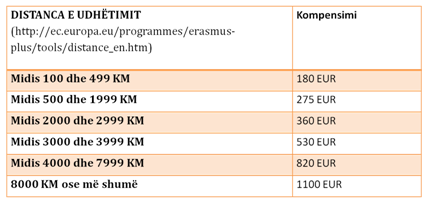 Për të përcaktuar distancën ju lutem referohuni linkut: http://ec.europa.eu/programmes/erasmus-plus/tools/distance_en.htmStudentët që përfitojnë nga mobiliteti Erasmus + nuk do të paguajnë asnjë tarifë për shkollim në universitetin pritës. Studentët do të vazhdojnë të paguajnë shkollimin e tyre dhe/ose tarifat e regjistrimit në universitetin e tyre të origjinës.Dokumentat e nevojshme për aplikim për studentët e nivelit Bachelor:- CV (në gjuhën angleze);- Kopje e Pasaportës;- Vërtetim studenti (në gjuhën shqipe dhe të përkthyer në mënyrë zyrtare në gjuhën angleze);- Listë notash (në gjuhën shqipe dhe të përkthyer në mënyrë zyrtare në gjuhën angleze);- Letër Motivimi në gjuhën angleze;- Certifikatë e gjuhës së huaj (Anglisht B2/ Hungarisht B2 në varësi të programit të studimit);-*Learning Agreement;*Learning Agreement është një kontratë midis universitetit të origjinës dhe aplikantit dhe shërben për të përcaktuar lëndët që do të zhvilloni në universitetin pritës. Ju duhet të plotësoni vetëm seksionin e parë ‘‘Before the mobility. Në tabelën A përcaktohen lëndët dhe kreditet që do të merrni në universitetin pritës, në tabelën B përcaktohet se cilat prej lëndëve të Tabelës A do të njihen në Universitetin e Tiranës kur ju të keni përfunduar periudhën e shkëmbimit. KUJDES: Ju duhet të përzgjidhni të kryeni në Universitetin e Pecs lëndë të njëjta me ato që do të kryenit në semestrin e dytë në fakultetin tuaj, kjo në mënyrë që lëndët dhe kreditet t’ju njihen kur të ktheheni. Nëse lëndët e përzgjedhura ndryshojnë nga ata që do të zhvillonit në fakultetin tuaj semestrin e dytë, atëherë kur të ktheheni duhet të zhvilloni lëndët që nuk përshtaten në Universitetin e Tiranës.Dokumenti ‘‘Learning Agreement’’ tek seksioni ‘‘Commitment’’ firmoset fillimisht nga aplikanti, më pas nga koordinatori akademik në nivel fakulteti  dhe më pas në Rektorat nga Koordinatori Institucional i Erasmus +. Nëse studenti bën ndryshime të lëndëve gjatë mobilitetit, pjesa During mobility duhet të firmoset nga personi përgjegjës në fakultet dhe më pas nga personi përgjegjës në Rektorat.Për të shkarkuar formatin e Learning Agreement klikoni në adresën:https://unitir.edu.al/wp-content/uploads/2020/09/Learning_agreement_for_studies_Erasmus_outgoing-2-1.docxDokumentat e nevojshme për aplikim për studentët e nivelit Master:- CV (në gjuhën angleze);- Kopje e Pasaportës;- Vërtetim studenti në programin master (në gjuhën shqipe dhe të përkthyer në mënyrë zyrtare në gjuhën angleze);- Diploma e Bachelor;- Listë notash e programit bachelor (në gjuhën shqipe dhe të përkthyer në mënyrë zyrtare në gjuhën angleze);- Listë notash e programit master (në gjuhën shqipe dhe të përkthyer në mënyrë zyrtare në gjuhën angleze);- Letër Motivimi në gjuhën angleze;- Certifikatë e gjuhës së huaj (Anglisht B2/ Hungarisht B2 në varësi të programit të studimit);-*Learning Agreement;*Learning Agreement është një kontratë midis universitetit të origjinës dhe aplikantit dhe shërben për të përcaktuar lëndët që do të zhvilloni në universitetin pritës. Ju duhet të plotësoni vetëm seksionin e parë ‘‘Before the mobility. Në tabelën A përcaktohen lëndët dhe kreditet që do të merrni në universitetin pritës, në tabelën B përcaktohet se cilat prej lëndëve të Tabelës A do të njihen në Universitetin e Tiranës kur ju të keni përfunduar periudhën e shkëmbimit. KUJDES: Ju duhet të përzgjidhni të kryeni në Universitetin e Pecs lëndë të njëjta me ato që do të kryenit në semestrin e dytë në fakultetin tuaj, kjo në mënyrë që lëndët dhe kreditet t’ju njihen kur të ktheheni. Nëse lëndët e përzgjedhura ndryshojnë nga ata që do të zhvillonit në fakultetin tuaj semestrin e dytë, atëherë kur të ktheheni duhet të zhvilloni lëndët që nuk përshtaten në Universitetin e Tiranës.Dokumenti ‘‘Learning Agreement’’ tek seksioni ‘‘Commitment’’ firmoset fillimisht nga aplikanti, më pas nga koordinatori akademik në nivel fakulteti dhe më pas në Rektorat nga Koordinatori Institucional i Erasmus +. Nëse studenti bën ndryshime të lëndëve gjatë mobilitetit, pjesa During mobility duhet të firmoset nga personi përgjegjës në fakultet dhe më pas nga personi përgjegjës në Rektorat.Për të shkarkuar formatin e Learning Agreement klikoni në adresën:https://unitir.edu.al/wp-content/uploads/2020/09/Learning_agreement_for_studies_Erasmus_outgoing-2-1.docxAfati për aplikim: 03 Dhjetor 2021Dokumentat duhen dorëzuar dorazi në Rektoratin e Universitetit të Tiranës, Sektori i Marrëdhënieve me Jashtë, si dhe duhet të  dërgohen të  skanuara në  e-mailin iro@unitir.edu.al.Për më shumë informacion mbi bursat mund të na kontaktoni në adresën: iro@unitir.edu.al.Universiteti i Tiranës ju uron suksese në aplikimin tuaj!